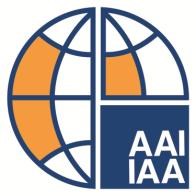 Резюме заседания рабочей группы по смертности Международной актуарной ассоциации (IAA) № 10 – заседание в Чикаго, США, октябрь 2017 г. B октябре 2017 г. состоялось заседание Рабочей группы по смертности (РГС). В заседании приняли участие 19 членов РГС и 17 наблюдателей, в общей сложности представляющих 18 стран, и 2 приглашенных гостя/выступающих: Carl Friedrich, который рассказал о комбинированных продуктах Long Term Care, и Jay Olshansky, который рассказал о Facial Analytics.Данное резюме содержит краткое изложение обсуждений на заседании. Ссылки на материалы и презентации с заседания содержатся в конце. К  РГС присоединились новые члены: Дилара Асадова (Азербайджан), Yair Babad (Израиль), и Gyula Horváth (Венгрия).Была получена информация о статусе следующих проектов:  смертность в старших возрастах, уменьшение смертности в старших возрастах, долгосрочные драйверы будущей смертности и разработка нового документа об электронных сигаретах. Последние 3 проекта были поданы на рассмотрение в качестве докладов на Международный Актуарный Конгресс (MAK) в Берлине 2018. Был предложен новый процесс для выдвижения и согласования проектов РКС. Обсуждение новых проектов будет продолжено в 2018 году. Отчёты o статусе работы также были предоставлены группой поддержки РГС по плану работы и бюджету, редакционным комитетом и комитетом по маркетингу.Были представлены следующие отчёты по странам и обновления исследований:Hiroshi Yamazaki представил основные факты из отчёта по Японии и новые таблицы смертности в Японии Al Klein представил подробную информацию о новых таблицах смертности в Тайланде: Thailand mortality tableBrian Ridsdale представил новую информацию из Великобритании: UK updateDale Hall представил новую информацию об исследованиях SOA: SOA research in mortality.Участники и гости выступили со следующими  докладами:• Long Term Care - приглашенный  Carl Friedrich, лидер индустрии по страхованию долгосрочного ухода, подробно рассказал о продуктах долгосрочной помощи в США. Он обсудил характеристики, правила страхования, комбинированные продукты и сегодняшние проблемы ценообразования.• Ускоренный андеррайтинг и прогнозная аналитика - Al Klein представил результаты опроса SOA 2016 года по этой теме.• Аннуитеты по страхованию жизни - доклад Ermanno Pittaco был сфокусирован  на проблемах выбора и дизайна пенсионных продуктов с точки зрения поставщика и лица, уходящего на пенсию. Он предположил, что разумный выбор может состоять в том, чтобы отложить аннуитизацию или приобрести отсроченный пожизненный аннуитет по старости до выхода на пенсию, если он предоставляется страховщиками.• Facial Analytics - приглашенный докладчик, известный демограф Jay Olshansky, представил прекрасный обзор работы, проводимой в лицевой аналитике. Он описал, насколько точны результаты, как постоянно расширяются базы данных, на которых построены алгоритмы, и как компании в настоящее время используют лицевую аналитику.Это краткое изложение обсуждений РГС. Протокол с детальной информацией, презентации и материалы с заседания в Чикаго (и с предыдущих заседаний), а также переводы резюме заседаний находятся (без необходимости регистрации) по следующей ссылке: www.actuaries.org/mortalityupdates.    Семинар:3 октября 2017 года Рабочая группа по смертности (РГС) совместно с Рабочей группой по популяционным вопросам (РГПВ) Международной актуарной ассоциации (IAA) провели однодневный семинар “International Insights on Mortality, Population and the Public Interest”. Семинар привлек 85 участников из 18 разных стран.Темы семинаров охватывали важные текущие проблемы, влияющие на смертность, включая последние тенденции смертности в США, тенденции смертности с международной точки зрения, влияние изменений образа жизни на смертность и возрастную смертность, обсуждение изменения климата и его потенциальное воздействие на смертность и основные результаты научных исследований SOA по смертности и популяционным вопросам.Докладчики обсудили различные популяционные вопросы, затрагивающие общество, включая разницу в заболеваемости и смертности между различными социально-экономическими группами. Были также обсуждены финансовые последствия изменений смертности, проблемы преобразования пенсионных накоплений в пожизненные доходы, тенденции в сфере владения собственностью в различных странах и то, как вопросы жилья и пенсии могут взаимодействовать, чтобы обеспечить оптимальные результаты выхода на пенсию. Кроме того было затронуто использование прогнозной аналитики для лучшего понимания заболеваемости для применения в моделях пользования медицинскими сервисами.Программа семинара и презентации размещены на сайте IAA: http://www.actuaries.org/EVENTS/Meetings/chicago2017/mortality_seminar_program.pdf Международный Конгресс Актуариев (МКА) в Берлине и следующий семинар:Следующие заседания РГС пройдут с 30 мая по 2 июня 2018 года (совместно с МКА 2018 в Берлине). Члены РГС представили 11 статей на Международный конгресс актуариев в Берлине. Программа МКА ещё определяется.РГС и РГПВ планируют провести семинар, посвященный смертности, другим непредвиденным обстоятельствам жизненного цикла и популяционным вопросам в ноябре 2018 года совместно с заседаниями Совета и Комитетов IAA в Мехико Сити.Просим Вас дать нам обратную связь по материалам РГС. Пожалуйста, нажмите здесь, чтобы ответить на несколько вопросов. Вопросы в коротком опросе следующие: 1. На каком языке Вы читали резюме заседания? 2. Какая информация Вам показалась наиболее полезной? 3. Вы хотели бы еще какую-то информацию видеть в резюме? 4. Вы заинтересованы помочь организовать семинар в Вашей стране по вопросам смертности? Если да, предоставьте свои данные: имя, адрес электронной почты и страна. Ссылки Minutes of the Chicago Mortality Working Group meetinghttp://www.actuaries.org/index.cfm?lang=EN&DSP=CTTEES_TFM&ACT=MEETINGSMortality Working Group Information Base: www.actuaries.org/mortalityinfo IAA Mortality Working Group Updates:  www.actuaries.org/mortalityupdates Материалы Презентации/материалы с заседания находятся по следующим ссылкам:Brian’s introductory presentationWorkplan and Budget and member data baseLong Term CareOlder age mortality improvementLong term drivers of future mortalityE-cigarettes (Markup copy and Clean copy)MWG projectsICA 2018 papersEditorial Committee updateJapan country report and mortality tableThailand mortality tableUK updateSOA research in mortalityMarketing Committee UpdateAccelerated underwriting and predictive analyticsLife annuitiesReport for Scientific CommitteeFacial AnalyticsNew Project IdeasInternational Actuarial Association | Association Actuarielle Internationale 99 Metcalfe Suite 1203 Ottawa, ON K1P 6L7  Canada  Tel: 1-613-236-0886 | Fax: 1-613-236-1386 secretariat@actuaries.org | www.actuaries.org 